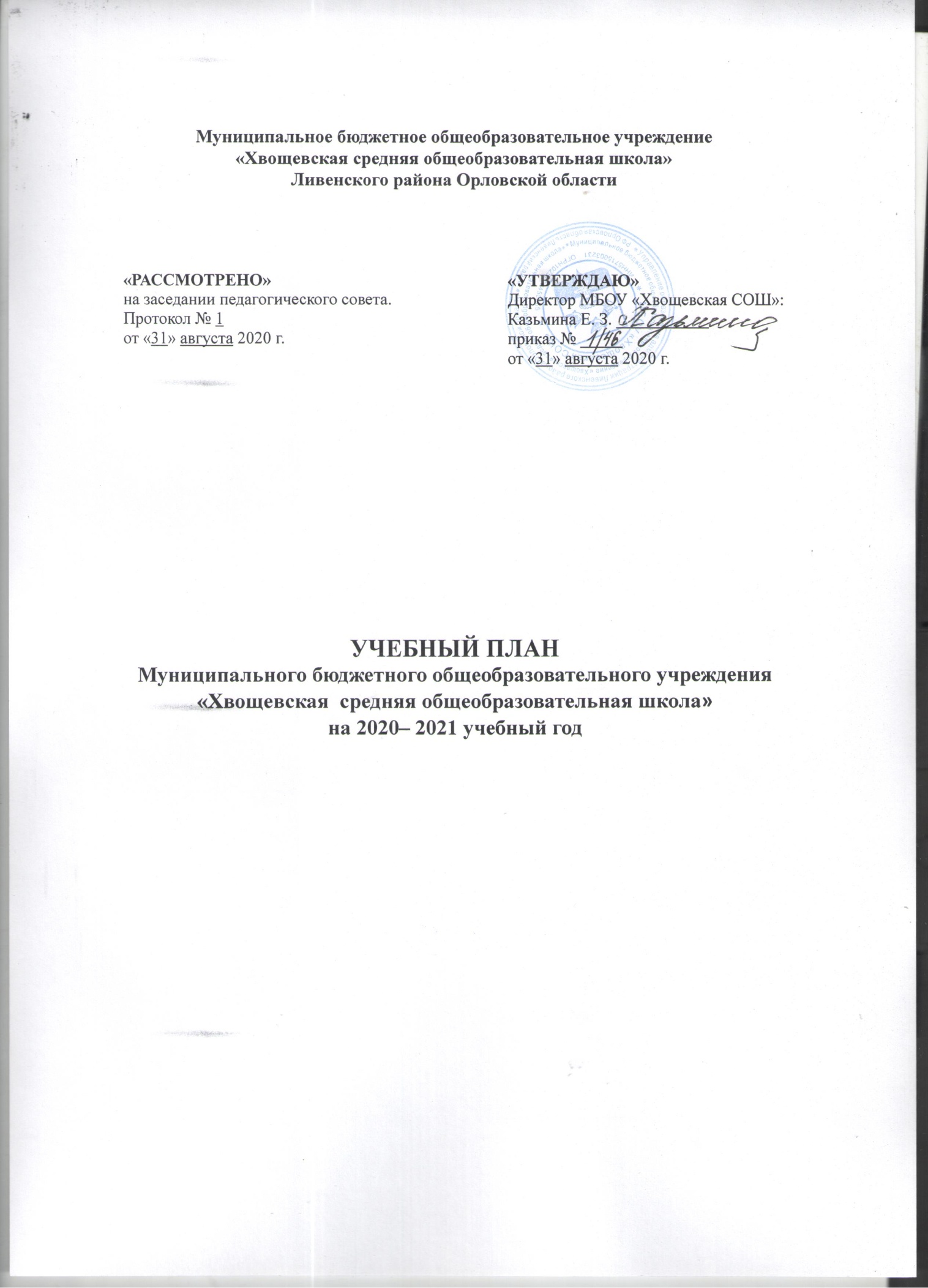 Пояснительная записка  Учебный план муниципального бюджетного  общеобразовательного учреждения «Хвощевская  средняя общеобразовательная школа» разработан в соответствии с -Федеральным  Законом «Об образовании  в Российской Федерации»  № 273- ФЗ от 29 декабря 2012 года (с измен. и  дополн.);- приказом Минобрнауки России от 17.12.2010 № 1896 ( в ред. От 31.12.2015 г.) «Об утверждении федерального государственного образовательного стандарта начального общего образования»; -приказом Минобрнауки России от 17.12.2010 № 1897 ( ред. от 31.12.2015 г.№ 1577) «Об утверждении федерального государственного образовательного стандарта основного общего образования»; -приказом Минобрнауки России от 17.12.2010 № 1898 (ред. от 31.12.2015 г.) «Об утверждении федерального государственного образовательного стандарта среднего общего образования»;-приказом Министерства образования и науки РФ от 09.03.2004 г. №1312 «Об утверждении федерального базисного учебного плана и примерных учебных планов для образовательных учреждений Российской Федерации, реализующих программы общего образования (с изменениями, внесенными приказами Министерства образования и науки Российской Федерации от 01.02.2012 г. № 74);-приказом Министерства образования и науки Российской Федерации от 17.05.2012 № 413 ( в ред. От 29.06.2017 г. № 613) «Об утверждении федерального государственного образовательного стандарта среднего общего образования»;-приказом Департамента образования Орловской области от 31.05.2018 г. № 892 «О мероприятиях по введению ФГОС среднего общего образования в общеобразовательных организациях Орловской области в 2018-2020 гг.»;-законом Российской Федерации от 25 октября 1991 г. № 1807-1 «О языках народов Российской Федерации» ( в редакции Федерального закона № 185-ФЗ).-Примерной основной образовательной программой начального общего образования (одобрена решением федерального  учебно-методического объединения по общему образованию (прот. от 8 апреля 2015 г.№ 1/15 в ред.от 28.10.2015 г.);-Примерной основной образовательной программой основного общего образования (одобрена решением федерального  учебно-методического объединения по общему образованию (прот. от 8 апреля 2015 г.№ 1/15 в ред.от 28.10.2015 г.);-Примерной основной образовательной программой среднего общего образования (одобрена решением федерального  учебно-методического объединения по общему образованию (одобрена решением ФУМО от 12 мая 2016 г.прот. № 2/16);        - в соответствии с рекомендациями по разработке учебных планов образовательных организаций Орловской области, реализующих образовательные программы начального общего, основного общего и среднего общего образования на 2019-2020 учебный год (Письмо Департамента образования Орловской области от 17.07.2019 г. № 4-1/1040); а также  в соответствии с:- приказами Министерства образования и науки Российской Федерации от 19.12.2014 года № 1598, 1599, на основании которых на территории Орловской области с 01.09.2016 года вводятся Федеральный государственный образовательный стандарт начального общего образования обучающихся с ограниченными возможностями здоровья и Федеральный государственный образовательный стандарт обучающихся с умственной отсталостью (интеллектуальные нарушения);-рекомендациями по формированию учебных планов образовательных организаций Орловской области, реализующих адаптированные основные общеобразовательные программы;-информационно-методическими письмами об организации и преподавании курсов, учебных предметов  в образовательных организациях Орловской области  в 2020—2021 учебном году» БУ ОО ДПО «Институт развития образования» ;- ООП НОО, АОП НОО, ООП ООО, АООП ООО (для обучающихся с задержкой психического развития), ООП СОО, реализующей ФГОС МБОУ «Хвощевская СОШ» и основной общеобразовательной программой среднего общего образования, реализующей федеральный компонент государственного образовательного стандарта.  Планирование максимальной недельной нагрузки в учебном плане осуществляется в соответствии с Постановлением Главного государственного санитарного врача Российской Федерации от (24.11.2015 г.№ 81) «О внесении изменений №3 в СанПиН2.4.2.2821-10 «Санитарно-эпидемиологические требования к условиям и организации обучения в общеобразовательных организациях», а также Постановлением Главного государственного санитарного врача Российской Федерации от 10.07.2015 г. № 26  СанПиН 2.4.2.3286-15 «Санитарно-эпидемиологические требования к условиям и организации обучения и воспитания в организациях, осуществляющих образовательную деятельность по адаптированным основным общеобразовательным программам для обучающихся с ОВЗ». Максимально допустимая аудиторная нагрузка включает обязательную часть учебного плана и часть учебного плана, формируемую участниками образовательных отношений.Продолжительность урока устанавливается в соответствии с пунктом 10.9 с учетом изменений № 3 в СанПиН, п.8.5.  и составляет:- в 1 классе - 35 минут (сентябрь - декабрь), 40 минут (январь - май);- во 2-11 классах -  40 минут ( по СанПиН «не более 45 минут (для учащихся с ОВЗ-не более 40 мин.»)    Учебные предметы учебного плана школы изучаются  по учебным программам и учебникам, вошедшим в  федеральный  перечень учебных изданий, рекомендуемых  Министерством образования и науки РФ (Приказ Минпросвещения России от 28.12.2018 N 345 (ред. от 08.05.2019) "О федеральном перечне учебников, рекомендуемых к использованию при реализации имеющих государственную аккредитацию образовательных программ начального общего, основного общего, среднего общего образования"). Используются программы  по предметам, элективным курсам, элективным предметам, разработанные бюджетным образовательным учреждением Орловской области дополнительного профессионального образования (повышения квалификации) специалистов БОУ ОО ДПО (ПК) С  «Институт развития образования».Учебный план состоит из двух частей: обязательной части и части, формируемой участниками образовательных  отношений.  Обязательная часть  учебного плана определяет состав учебных предметов обязательных предметных областей для всех имеющих государственную аккредитацию образовательных учреждений, реализующих основные общеобразовательные программы начального общего, основного общего, среднего общего  образования,  учебное время, отводимое на их изучение,  и представлена  без изменений.При планировании части учебного плана, формируемой участниками образовательных отношений, школа ориентируется на приоритетные направления государственной и региональной политики в сфере образования:- реализация «Концепции развития математического образования в РФ» (2014-2020 гг.);- реализация федеральной целевой программы «Русский язык» (2016-2020 гг.); - усиление роли иностранного языка как образовательного предмета, позволяющего формировать и воспитывать качества личности, обеспечивающие успешную социализацию и адаптацию в обществе;- развитие информационной грамотности обучающихся.    В связи с рекомендациями по разработке учебных планов ОО Орловской области, реализующих образовательные программы начального общего, основного общего и среднего общего образования на 2019-20 уч.год (Письмо Департамента Образования Орловской области от 17.07.2019 г. № 4-1/1040), по результатам анкетирования, заявлений обучающихся и их родителей, в которых отражены  запросы и интересы родителей (законных представителей), обучающихся,   с учетом кадровых условий: часы  части учебного плана, формируемой участниками образовательных отношений, формируемой участниками образовательного процесса (11 кл.) отводятся  на преподавание следующих  учебных предметов, элективных курсов, элективных предметов (ЭП): -«Литературное чтение» во 2-3 кл.- по 1ч.;-Русский язык – 1, 4 кл. – по 1 ч.;- «Информатика» в 5-6 кл. -по 1 ч.;- «Обществознание» в 5 кл.- 1 ч;- Биология в 7 кл.-1 ч.;- Родной язык (русский) в 7 кл.-1 ч.;- Второй иностранный язык (немецкий) в 5, 7, 9 кл.- по 1 ч.;- Элективный курс «Готовимся к ОГЭ по русскому языку» в 9 кл.-1 ч.;- Элективный курс «Готовимся к ОГЭ по математике» в 9 кл.-1ч.;- Готовимся к ЕГЭ по русскому языку в 11 кл.- 1ч-ЭК;- Подготовка к сочинению в формате ЕГЭ в 11 кл.- 1ч-ЭК;- Подготовка к ЕГЭ  по математике в 11 кл.- 1ч-ЭК;- Подготовка к ЕГЭ  по физике в 11 кл.- 2ч -ЭК;- Государства на карте мира в 11 кл.-1 ч – ЭК;- Важнейшие вопросы биологии в 11 кл. – 1ч – ЭК;- Решение расчётных задач по химии в 11 кл. – 1ч. – ЭК;- Творческая мастерская в 11 кл. – 1ч. – ЭК.    С целью выполнения методических рекомендаций в письмах Минобрнауки России № 08-96 от 19.01.2018 г. «Методические рекомендации для органов исполнительной власти субъектов Российской Федерации по совершенствованию процесса реализации комплексного учебного курса «Основы религиозных культур и светской этики» и предметной области «Основы духовно-нравственной культуры народов России» и № 08-761 от 25 мая 2015 года «Об изучении предметных областей «Основы религиозных культур и светской этики» и  «Основы духовно-нравственной культуры народов России», требований ООП НОО, ООП ООО МБОУ «Хвощевская СОШ» в рамках внеурочной деятельности в 5-9 классах реализуется обязательная предметная область «Основы духовно-нравственной культуры народов России» (ОДНКНР), а также  на уровне начального общего образования в 4 классе изучается курс ОРКСЭ из  предметной области «Основы религиозных культур и светской этики».   Внеурочная деятельность в МБОУ "Хвощевская СОШ" в соответствии с требованиями ФГОС  организуется по основным направлениям развития личности: духовно- нравственное, социальное, общеинтеллектуальное, общекультурное, спортивно-оздоровительное. Занятия по данным направлениям являются неотъемлемой частью образовательного процесса в школе,  проводятся в целях обеспечения реализации интересов,  индивидуальных потребностей обучающихся и пожеланий родителей.  Внеурочная деятельность  направлена на развитие познавательных и творческих способностей учащихся, коммуникативных навыков, навыка самостоятельной работы, работы в группах.  Главная задача при этом – осуществление взаимосвязи и преемственности общего и дополнительного образования как механизма обеспечения полноты и цельности образования.Часы внеурочной деятельности включены в учебный план начального общего образования для учащегося с умственной отсталостью (СИПР).  Предмет «История» на уровне основного общего образования (5-9 кл.) изучается в рамках предмета «Всеобщая история» (5 кл.)  и "Всеобщая история",  «История России»  в 6-9 классах.    Коррекционная работа с учащимися с ОВЗ  проводится во внеурочное время согласно расписанию.  Промежуточная аттестация обучающихся, система оценок при промежуточной аттестации, ее формы (тестирование, контрольные работы, комплексное тестирование- (1-4 кл.) и др.),  сроки, а также порядок проведения определяются положением «О формах, периодичности и порядке текущего контроля успеваемости,  промежуточной аттестации и переводе обучающихся  МБОУ «Хвощевская СОШ» и принимаются  решением педагогического совета школы. График промежуточной аттестации обучающихся на 2020-21 учебный год утвержден директором школы и является  приложением к учебному плану.Учебный план начального общего образования Для учащихся 1-4 классов максимальная продолжительность учебной недели составляет 5 дней. Согласно ООП НОО  продолжительность учебного года при получении начального общего образования составляет 34 недели, в 1 классе — 33 недели.Количество учебных занятий за 4 учебных года не составляет менее 2904 часов и более 3345 часов. Продолжительность каникул в течение учебного года составляет 30 календарных дней, летом  — не менее 8 недель. Для учащихся  1 класса установлены   дополнительные недельные каникулы (февраль).В учебном плане помимо обязательной части, предусматривается и часть, формируемая участниками образовательных отношений, которая является обязательной и входит в максимально допустимую недельную нагрузку. В 1-4 классах 1  час из части, формируемой участниками образовательных отношений, с учетом образовательных потребностей и интересов обучающихся и их родителей (анкетирование), отнесен на изучение предмета «Русский язык» в 1, 4 кл.- по 1 ч. и «Литературное чтение» во 2-3 кл. – по 1 ч..Изучение  учебных предметов, предметных областей ООП НОО основано на дифференциации содержания с учётом образовательных потребностей и интересов обучающихся. Данная дифференциация  осуществляется с учётом структуры представления планируемых результатов в целевом разделе основной образовательной программы начального общего образования МБОУ «Хвощевская СОШ». Созданы благоприятные условия для формирования у обучающихся результатов не только из раздела «Выпускник научится», но и включенных в раздел «Выпускник получит возможность научиться».     Максимальный общий объем недельной нагрузки не превышает гигиенических требований. Учебный план основного общего образованияВ 2020-2021 учебном году МБОУ «Хвощевская СОШ» продолжает реализацию ФГОС основного общего образования  в 5-9 классах  в штатном  режиме.Учебный план основного общего образования разработан на основании следующих  документов федерального уровня:- Приказ Минобрнауки России от 17.12.2010 N 1897
(ред. от 31.12.2015 г.№ 1577) «Об утверждении федерального государственного образовательного стандарта основного общего образования»;- Примерная основная общеобразовательная программа основного общего образования (ред. от 28.10.2015);- Постановление Главного государственного санитарного врача Российской Федерации от 24.11.2015 г.№81) «О внесении изменений № 3 в СанПиН 2.4.2.2821-10 «Санитарно-эпидемиологические требования к условиям и организации обучения в общеобразовательных организациях»;- Постановление Главного  государственного санитарного врача Российской Федерации  от 10.07.2015 г. № 26 «Об утверждении СанПиН 2.4.2.3286-15 «Санитарно-эпидемиологические требования к условиям и организации обучения и воспитания в организациях, осуществляющих образовательную деятельность по адаптированным основным общеобразовательным программам для обучающихся с ограниченными возможностями здоровья».Учебный план ОО состоит из двух частей: обязательной части и части, формируемой участниками образовательных отношений.Режим работы: 5-ти дневная учебная неделя.Продолжительность учебного года основного общего образования составляет 34 недели. Количество учебных занятий за 5 лет не составляет менее 5267 часов и более 6020 часов. Продолжительность каникул в течение учебного года - 30 календарных дней, летом – не менее 8 недель.Продолжительность урока в основной школе составляет 40 мин.(согл. СанПиН «не более 45 минут – для учащихся, не имеющих ограничений по возможностям  здоровья, и не более 40 минут – для учащихся с ОВЗ»).При составлении учебного плана  основного общего образования учтены  рекомендации по разработке учебных планов образовательных организаций Орловской области, реализующих образовательные программы начального общего, основного общего и среднего общего образования на 2019-2020 учебный год (Письмо Департамента образования орловской области от 17.07.2019 г. № 4-1/1040) , а именно:1. В связи с тем, что содержательное наполнение предметной области ОДНКНР отражается в целевом (планируемые результаты), содержательном (содержание рабочей программы) и организационном разделах ООП ООО предметная область «Основы духовно-нравственной культуры народов России» реализуется в учебном плане МБОУ «Хвощевская СОШ» за счет часов внеурочной деятельности. Вопросы реализации данной предметной области определены в письме Минобрнауки РФ № 08-761 от 25.05.2015 года и № 08-1228 от 07.08.2015 года «Методические рекомендации по вопросам введения федерального государственного образовательного стандарта основного общего образования», п.6. и № 08-761 от 25 мая 2015 года «Об изучении предметных областей «Основы религиозных культур и светской этики» и  «Основы духовно-нравственной культуры народов России».2. В целях сохранения преемственности и в связи с востребованностью курса «Обществознания» в рамках ГИА выпускниками 9,11 классов в  5 классе выделен 1 час в неделю на изучение учебного предмета «Обществознание» из части, формируемой участниками образовательных отношений. 3. В 7 классе выделен  1 час  в неделю на изучение учебного предмета «Биология» из части, формируемой участниками образовательных отношений.4. 1 ч в 7 классе отводится на изучение предмета «Родной язык» (русский).5. По 1 часу из части учебного плана, формируемой участниками образовательных отношений, отведено на изучение учебного предмета «Информатика» в 5-6 классах с целью осуществления непрерывности образования, а также необходимостью формирования ИКТ-компетентности обучающихся на уровне основного общего образования. 6. С  учетом реализации интересов и потребностей обучающихся, их родителей  в 5, 7 классах добавлено по 1 часу из части, формируемой участниками образовательных отношений, на преподавание  второго иностранного языка (немецкого).7. В 9 классе часть, формируемая участниками образовательных отношений, распределена следующим образом:-с целью подготовки обучающихся к ГИА по 1 часу выделено на  элективные курсы «Готовимся к ОГЭ по русскому языку», «Готовимся к ОГЭ по математике», а также 1ч на изучение второго иностранного языка (немецкого).Учебный план основного общего образования(при 5-дневной учебной неделе)Учебный план среднего общего образования  10-11 класс (ФГОС)универсального профиляна  2020-2021  учебный  год  В 2020-2021 учебном году в 11 классе   введен ФГОС среднего общего образования на основании:- приказа Министерства образования и науки Российской Федерации от 17.05.2012 № 413 (в ред. от 29.06.2017 г. № 613) «Об утверждении федерального государственного образовательного стандарта среднего общего образования»;- приказа Департамента образования Орловской области от 31.05.2018 г. № 892 «О мероприятиях по введению ФГОС среднего общего образования в общеобразовательных организациях Орловской области в 2018-2020 гг.»;- закона Российской Федерации от 25 октября 1991 г. № 1807-1 «О языках народов Российской Федерации» ( в редакции Федерального закона № 185-ФЗ).- Примерной основной образовательной программы среднего общего образования (одобрена решением федерального  учебно-методического объединения по общему образованию (одобрена решением ФУМО от 12 мая 2016 г.прот. № 2/16);- Основной образовательной программы среднего общего образования (в соответствии с требованиями ФГОС) МБОУ «Хвощевская СОШ», утвержденной приказом от 28.06.2019 г. № 62.Учебный план среднего общего образования является одним из основных механизмов, обеспечивающих достижение обучающимися результатов освоения основной образовательной программы среднего общего образования в соответствии с требованиями Стандарта.  Учебный план определяет:- нормативный срок освоения основной образовательной программы среднего  общего образования - 2 года;- количество учебных занятий за 2 года на одного обучающегося - не менее 2170 часов и не более 2590 часов (не более 34 часов в неделю).  Учебные предметы представлены в учебном плане и выбраны для изучения обучающимся  на базовом уровне. При планировании части учебного плана, формируемой участниками образовательных отношений, МБОУ «Хвощевская СОШ»  ориентируется на приоритетные направления государственной и региональной политики в сфере образования:- реализация «Концепции развития математического образования в РФ» (2014-2020 гг.); - реализация федеральной целевой программы «Русский язык» (2016-2020 гг.);-значительная роль иноязычной подготовки выпускников;- развитие информационной грамотности обучающихся. В соответствии с требованиями статьи 18.3.1. Приказа Минобрнауки России от 17.05.2012 г. № 413 « Об утверждении федерального государственного образовательного стандарта среднего общего образования», рекомендаций по разработке учебных планов ОО Орловской области, реализующих образовательные программы начального общего, основного общего и среднего общего образования на 2019-20 уч.год (Письмо Департамента Образования Орловской области от 17.07.2019 г. № 4-1/1040) МБОУ «Хвощевская СОШ» в 10-11 классах реализует универсальный профиль обучения.Помимо обязательных предметов учебный план содержит элективные предметы, индивидуальный проект  в форме элективного курса.  В целях реализации потребностей и интересов обучающихся, их родителей, выявленных в результате анкетирования, на основании заявлений обучающихся и их родителей часы  части «Предметы и курсы по выбору»  отводятся на изучение следующих    элективных предметов:- Готовимся к ЕГЭ по русскому языку в 11 кл.- 1ч-ЭК;- Подготовка к сочинению в формате ЕГЭ в 11 кл.- 1ч-ЭК;- Подготовка к ЕГЭ  по математике в 11 кл.- 1ч-ЭК;- Подготовка к ЕГЭ  по физике в 11 кл.- 2ч -ЭК;- Государства на карте мира в 11 кл.-1 ч – ЭК;- Важнейшие вопросы биологии в 11 кл. – 1ч – ЭК;- Решение расчётных задач по химии в 11 кл. – 1ч. – ЭК;- Творческая мастерская в 11 кл. – 1ч. – ЭК.   Предмет «Второй иностранный язык» (немецкий) - 1ч/нед. изучен обучающимися на уровне основного общего образования. График проведения промежуточной  аттестациипо итогам 2020-2021 учебного годаНачальная  школа График проведения промежуточной  аттестациипо итогам 2020-2021 учебного года5 – 7 классыГрафик проведения промежуточной  аттестациипо итогам 2020-2021 учебного года9  классГрафик проведения промежуточной  аттестациипо итогам 2020-2021 учебного года11  классУчебный планначального общего образования( при 5-ти дневной рабочей неделе)Учебный планначального общего образования( при 5-ти дневной рабочей неделе)Учебный планначального общего образования( при 5-ти дневной рабочей неделе)Учебный планначального общего образования( при 5-ти дневной рабочей неделе)Учебный планначального общего образования( при 5-ти дневной рабочей неделе)Учебный планначального общего образования( при 5-ти дневной рабочей неделе)Учебный планначального общего образования( при 5-ти дневной рабочей неделе)Учебный планначального общего образования( при 5-ти дневной рабочей неделе)Предметные областиПредметные областиУчебные предметы  классыКоличество часов в неделюКоличество часов в неделюКоличество часов в неделюКоличество часов в неделюВсегоПредметные областиПредметные областиУчебные предметы  классыIIIIIIIVВсегоОбязательная частьРусский язык и литературное чтениеРусский язык и литературное чтениеРусский язык444416Русский язык и литературное чтениеРусский язык и литературное чтениеЛитературное чтение433313Родной язык и литературное чтение на родном языкеРодной язык и литературное чтение на родном языке Родной язык 0,50,51Родной язык и литературное чтение на родном языкеРодной язык и литературное чтение на родном языкеЛитературное чтение на родном языке0,50,51Иностранный языкИностранный языкИностранный язык(английский)–2226Математика и информатикаМатематика и информатикаМатематика 444416Обществознание и естествознаниеОбществознание и естествознаниеОкружающий мир22228Основы религиозной культуры и светской этикиОсновы религиозной культуры и светской этикиОсновы религиозной культуры и светской этики–––11ИскусствоИскусствоМузыка11114ИскусствоИскусствоИзобразительное искусство11114Технология Технология Технология 11114Физическая культураФизическая культураФизическая культура333312ИтогоИтогоИтого2022222286Часть, формируемая участниками образовательных отношенийРусский языкРусский язык112Часть, формируемая участниками образовательных отношенийЛитературное чтениеЛитературное чтение112Максимально допустимая недельная нагрузка Максимально допустимая недельная нагрузка Максимально допустимая недельная нагрузка 2123232390Предметные областиУчебныепредметыКлассыУчебныепредметыКлассыКоличество часов в неделюКоличество часов в неделюКоличество часов в неделюКоличество часов в неделюКоличество часов в неделюКоличество часов в неделюПредметные областиУчебныепредметыКлассыУчебныепредметыКлассыVVIVIIVIIIIXВсегоОбязательная частьРусский язык и литератураРусский язык и литератураРусский язык564318Русский язык и литератураРусский язык и литератураЛитература332311Родной язык и родная литератураРодной язык и родная литератураРодной язык 11Родной язык и родная литератураРодной язык и родная литератураРодная литература Иностранные языкиИностранные языкиИностранный язык(английский)333312Иностранные языкиИностранные языкиВторой иностранный язык (немецкий)Математика и информатикаМатематика и информатикаМатематика5510Математика и информатикаМатематика и информатикаАлгебра336Математика и информатикаМатематика и информатикаГеометрия   224Математика и информатикаМатематика и информатикаИнформатика   1 12Общественно-научные предметыОбщественно-научные предметыИстория РоссииВсеобщая история21,60,41,60,41,60,48Общественно-научные предметыОбщественно-научные предметыОбществознание1113Общественно-научные предметыОбщественно-научные предметыГеография11226Естественно-научные предметыЕстественно-научные предметыФизика235Естественно-научные предметыЕстественно-научные предметыХимия22Естественно-научные предметыЕстественно-научные предметыБиология11125ИскусствоИскусствоМузыка1113ИскусствоИскусствоИзобразительное искусство1113ТехнологияТехнологияТехнология2226Физическая культура и Основы безопасности жизнедеятельностиФизическая культура и Основы безопасности жизнедеятельностиОсновы безопасности жизнедеятельности11Физическая культура и Основы безопасности жизнедеятельностиФизическая культура и Основы безопасности жизнедеятельностиФизическая культура22228ИтогоИтогоИтого26283030114Часть, формируемая участниками образовательных отношенийЧасть, формируемая участниками образовательных отношенийЧасть, формируемая участниками образовательных отношений21239ИнформатикаИнформатикаИнформатика112ОбществознаниеОбществознаниеОбществознание11БиологияБиологияБиология11Второй иностранный язык (немецкий)Второй иностранный язык (немецкий)Второй иностранный язык (немецкий)1113«Готовимся к ОГЭ  по русскому языку» -элективный курс«Готовимся к ОГЭ  по русскому языку» -элективный курс«Готовимся к ОГЭ  по русскому языку» -элективный курс11«Готовимся к ОГЭ по математике»- элективный курс«Готовимся к ОГЭ по математике»- элективный курс«Готовимся к ОГЭ по математике»- элективный курс11Максимально допустимая аудиторная недельная нагрузка Максимально допустимая аудиторная недельная нагрузка Максимально допустимая аудиторная недельная нагрузка 29303233124ИТОГОИТОГОИТОГО29293233123Предметные областиУчебные предметыКол-во часовКол-во часовПредметные областиУчебные предметы1011Русский язык и литератураРусский язык11Русский язык и литератураЛитература33Родной язык и родная литератураРодной язык (русский)0,5-Родной язык и родная литератураРодная литература (русская)0,5-Математика и информатикаМатематика Информатика6151Иностранные языки Иностранный язык (английский)33Второй иностранный язык (немецкий)--Естественные наукиФизика22Естественные наукиАстрономия 1-Естественные наукиХимия11Общественные наукиИстория22Актуальные вопросы обществознания-2Физическая культура, экология и основы безопасности жизнедеятельностиФизическая культура33Физическая культура, экология и основы безопасности жизнедеятельностиОсновы безопасности жизнедеятельности11Индивидуальный проект ЭК «11Итого2625Готовимся к ЕГЭ по русскому языку ЭК11Подготовка к сочинению в формате ЕГЭ   ЭК-1Практикум по решению задач по математике   ЭКПодготовка к ЕГЭ по математике   ЭК1--1ГеографияГосударства на карте мира   ЭК 1--1БиологияВажнейшие вопросы биологии   ЭК 1--1Подготовка к ЕГЭ по физике   ЭК -2Решение расчётных задач по химии-1Обществознание   ЭК2-Технология Творческая мастерская   ЭК1--1ВСЕГО79Максимально допустимая недельная нагрузка3434КлассПредметФормап/аДатаУчительАссистент1234Русский языкКомплексная работаИтоговый к/дИтоговый к/дКомплексная работа25.05.26.05.24.05.18.05.(1 часть)20.05. (2 часть)Акилова Л.А.Ершова К.Г.Акилова Л.А.Ершова К.Г.Ершова К.Г.Кондратова Т.И.Котоливец Т.С.Кондратова Т.И.Котоливец Т.С.Котоливец Т.С.1234Литературное чтениеКомплексная работаИтоговый тестИтоговый тестИтоговый тест25.05.27.05.18.05.24.05.Акилова Л.А.Ершова К.Г.Акилова Л.А.Ершова К.Г.Кондратова Т.И.Котоливец Т.С.Кондратова Т.И.Котоливец Т.С.1234Английский языкИтоговая контрольная работа24.05.24.05.24.05.Анцупова С.В.Котоливец Т.С.1234МатематикаКомплексная работаИтоговая к/рИтоговая к/рКомплексная работа25.05.24.05.27.05.13.05.Акилова Л.А.Ершова К.Г.Акилова Л.А.Ершова К.Г.Шаталова Г.М.Кузнецова Н.В.Шаталова Г.М.Кузнецова Н.В.1234Окружающий мирКомплексная работаИтоговый тестИтоговый тестКомплексная работа25.05.25.05.28.05.23.04.Акилова Л.А.Ершова К.Г.Акилова Л.А.Ершова К.Г.Казьмина Е.З.Ершова Т.И.Казьмина Е.З.Ершова Т.И.1234Музыка Итоговый тест26.05.21.05.26.05.21.05.Анисимова М.М.Котоливец Т.С.1234ИЗОИтоговый тест27.05.19.05.20.05.19.05.Акилова Л.А.Ершова К.Г.Акилова Л.А.Ершова К.Г.Кондратов И.С.1234Технология Итоговый тест18.05.18.05.25.05.25.05.Акилова Л.А.Ершова К.Г.Акилова Л.А.Ершова К.Г.Токарев В.В.1234Физическая культураИтоговый тестКонтрольные упражнения17.05.17.05.17.05.17.05.Анисимова М.М.Зибров И.С.Класс Предмет Форма  п/аДата Учитель Ассистент5ЛитератураАнгл. языкИнформатикаОбществознаниеГеографияМузыкаИЗОФиз. культураТехнологияРусский языкМатематикаИстория Биология Итоговая контрольная работаИтоговая контрольная работаИтоговая контрольная работаИтоговое тестированиеИтоговое тестированиеИтоговое тестированиеИтоговая контрольная работаИтоговое тестированиеИтоговое тестированиеИтоговое тестированиеИтоговая контрольная работаИтоговое тестированиеИтоговое тестирование24.05.21.05.20.05.18.05.20.05.17.05.25.05.19.05.14.05.28.05.27.05.26.05.25.05.Кондратова Т.И.Анцупова С.В.Кузнецова Н.В.Ершова Т.И.Ершова Т.И.Анисимова М.М.Кондратов И.С.Анисимова М.М.Токарев В.ВКондратова Т.И.Кузнецова Н.В.Ершова Т.И.Ершова Т.И.Котоливец Т.С.Котоливец Т.С.Шаталова Г.М.Котоливец Т.С.Анцупова С.В.Котоливец Т.С.Котоливец Т.С.Зибров И.С.Кондратов И.С.Котоливец Т.С.Шаталова Г.М.Котоливец Т.С.Казьмина Е.З.6ЛитератураАнгл. языкИнформатикаОбществознаниеГеографияМузыкаИЗОФиз. культураТехнология Биология МатематикаРусский языкИстория Итоговое тестированиеИтоговая контрольная работаИтоговая контрольная работаИтоговое тестированиеИтоговое тестированиеИтоговое тестированиеИтоговая контрольная работаИтоговое тестированиеИтоговая контрольная работаИтоговое тестированиеИтоговая контрольная работаКомплексная контрольная работаКомплексная контрольная работа24.05.27.05.12.05.18.05.26.05.21.05.20.05.19.05.17.05.25.05.25.05.21.05.29.04.Котоливец Т.С.Анцупова С.В.Кузнецова Н.В.Ершова Т.И.Ершова Т.И.Анисимова М.М.Кондратов И.С.Анисимова М.М.Токарев В.В.Ершова Т.И.Кузнецова Н.В.Котоливец Т.С.Котоливец Т.С.Кондратова Т.И.Котоливец Т.С.Шаталова Г.М.Котоливец Т.С.Анцупова С.В.Котоливец Т.С.Котоливец Т.С.Зибров И.С.Кондратов И.С.Казьмина Е.З.Шаталова Г.М.Кондратова Т.И.Ершова Т.И.7ЛитератураИнформатикаМузыкаИЗОТехнология ФизкультураИстория Физика География Английский языкОбществознаниеБиология  Русский языкМатематика Итоговая контрольная работаИтоговая контрольная работаИтоговое тестированиеИтоговая контрольная работаИтоговая контрольная работаИтоговое тестированиеКомплексная контрольная работаИтоговое тестированиеИтоговое тестированиеКомплексная контрольная работаИтоговое тестированиеИтоговое тестированиеИтоговое тестированиеИтоговая контрольная работа17.05.19.05.26.05.20.05.28.05.17.05.11.05.20.05.24.05.25.05.26.05.27.05.28.05.21.05.Кондратова Т.И.Кузнецова Н.В.Анисимова М.М.Кондратов И.С.Токарев В.В.Анисимова М.М.Котоливец Т.С.Шаталова Г.М.Ершова Т.И.Анцупова С.В.Ершова Т.И.Ершова Т.И.Кондратова Т.И.Кузнецова Н.В.Котоливец Т.С.Шаталова Г.М.Котоливец Т.С.Котоливец Т.С.Кондратов И.С.Зибров И.С.Ершова Т.И.Кузнецова Н.В.Анцупова С.В.Котоливец Т.С.Котоливец Т.С.Казьмина Е.З.Котоливец Т.С.Шаталова Г.М.Предмет Форма п/аДата Учитель Ассистент Русский языкКомплексная контрольная работа17.05.Котоливец Т.С.Кондратова Т.И.Литература Комплексная контрольная работа21.05.Котоливец Т.С.Кондратова Т.И.Английский язык Итоговое тестирование19.05.Анцупова С.В.Котоливец Т.С.Математика Итоговая контрольная работа12.05.Шаталова Г.М.Казьмина Е.З.Информатика Итоговое тестирование18.05.Кузнецова Н.В.Шаталова Г.М.История Комплексная контрольная работа11.05.Котоливец Т.С.Ершова Т.И.Обществознание Итоговое тестирование20.05.Ершова Т.И.Котоливец Т.С.География Итоговое тестирование29.04.Ершова Т.И.Анцупова С.В.Физика Итоговое тестирование14.05.Шаталова Г.М.Казьмина Е.З.Биология Итоговое тестирование18..05.Ершова Т.И.Казьмина Е.З.Химия Итоговое тестирование13.05.Казьмина Е.З.Ершова Т.И.ОБЖИтоговое тестирование14.05.Ершова К.Г.Токарев В.В.Физическая культура Итоговое тестирование, нормативная часть11.05.Зибров И.С.Анисимова М.М.Предмет Форма п/аДата Учитель Ассистент Русский языкИтоговая контрольная работа 12.05.Кондратова Т.И.Котоливец Т.С.Литература Итоговое тестирование21.05.Кондратова Т.И.Котоливец Т.С.Английский язык Итоговая контрольная работа 19.05.Анцупова С.В.Котоливец Т.С.МатематикаИтоговая контрольная работа18.05.Шаталова Г.М.Казьмина Е.З.Информатика и  ИКТИтоговое тестирование17.05.Кузнецова Н.В.Шаталова Г.М.Обществознание (включая экономику и право)Итоговое тестирование28.04.Ершова Т.И.Котоливец Т.С.География Итоговое тестирование18.03.Ершова Т.И.Анцупова С.В.Физика Итоговое тестирование20.05.Шаталова Г.М.Казьмина Е.З.Биология Итоговое тестирование11.05.Казьмина Е.З.Ершова Т.И.Технология Итоговое тестирование26.04.Токарев В.В.Кондратов И.С.Химия Итоговое тестирование13.05.Казьмина Е.З.Ершова Т.И.ОБЖИтоговое тестирование17.05.Ершова К.Г.Токарев В.В.Физическая культура Итоговое тестирование, нормативная часть18.05.Зибров И.С.Анисимова М.М.